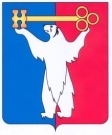 РОССИЙСКАЯ ФЕДЕРАЦИЯКРАСНОЯРСКИЙ КРАЙНОРИЛЬСКИЙ ГОРОДСКОЙ СОВЕТ ДЕПУТАТОВ РЕШЕНИЕ«____»__________2019                                                                              №___________                                                                                                	О внесение изменений и дополнений в решение Городского Совета от 19.02.2019 № 11/5-247 «Об утверждении Правил благоустройства территории муниципального образования город Норильск»В соответствии со статьей 28 Устава муниципального образования город Норильск, Городской совет,РЕШИЛ: 1. Внести в Правила благоустройства территории муниципального образования город Норильск (далее – Правила), следующие изменения:1.1. Пункт 1 раздела 1.2 Правил дополнить новым абзацем двадцать седьмым следующего содержания:«концепция праздничного оформления территории муниципального образования город Норильск – формирование праздничного облика города в соответствии с тематикой проводимого праздника.». 1.2. В абзаце тридцать седьмом пункта 1 раздела 1.2 Правил цифры «30.11.2007» заменить цифрами «30.11.2010».1.3. Абзацы двадцать седьмой – восемьдесят первый считать абзацами двадцать восьмым – восемьдесят вторым соответственно.1.4. Абзац второй пункта 4 раздела 2 Правил изложить в следующей редакции: «- объекты капитального строительства (в том числе внешние поверхности: крыши, фасады, архитектурно-декоративные детали (элементы) фасадов, входные группы, цоколи, витрины и др.);». 1.5. Абзац четырнадцатый пункта 3 раздела 3.1 Правил изложить в следующей редакции:«- в границах городской черты разводить костры, готовить пищу на открытом огне с использованием мангалов, жаровен, решеток, котлов и т.п., за исключением летних кафе и ярмарок, организованных в соответствии с действующим законодательством;».    1.6. Пункт 1 раздела 13.1 Правил изложить в следующей редакции:   «1. Размещение нестационарных торговых объектов (далее – НТО) на территории муниципального образования город Норильск как постоянного, так и сезонного размещения осуществляется в местах, определенных Схемой размещения НТО, утвержденной правовым актом Администрации города Норильска, издаваемым Главой города Норильска (далее – Схема) , в соответствии с Порядком размещения нестационарных торговых объектов на территории муниципального образования город Норильск, утвержденным решением Норильского городского Совета депутатов.». 1.7.  Абзац второй пункта 36 раздела 13.2. Правил изложить в следующей редакции:«- размещать НТО без заключения договора на размещение НТО, в установленном порядке, за исключением размещения НТО:- на специально оборудованной части зала (открытой площадке) здания, строения или сооружения, в котором осуществляет свою деятельность организация общественного питания и предназначенной для обслуживания потребителей;- на розничных рынках;- при проведении ярмарок, выставок-ярмарок;-    в зданиях, строениях, сооружениях либо на земельных участках, находящихся в частной собственности;- при проведении краткосрочных (не более 5 календарных дней) праздничных и (или) массовых общегородских мероприятий.».  1.8. Пункт 5 раздела 13.3 Правил изложить в следующей редакции:  «5. Запрещается размещение сезонных объектов, реализующих плодоовощную продукцию, на пр. Ленинском, ул. Орджоникидзе в районе Центральном города Норильска, независимо от наличия прав собственности или иных вещных прав на земельный участок.».            1.9. Раздел 13.3 Правил дополнить пунктами 6, 7, 8, 9 следующего содержания: «6. Сезонные объекты размещаются с учетом обеспечения свободного движения пешеходов, беспрепятственного подъезда автотранспорта (включая специальный). В целях рациональной организации торгового процесса, обеспечения потребителям необходимых условий для приобретения товара, пешеходам условий для беспрепятственного и безопасного движения, площадь земельного участка при организации сезонного объекта по реализации плодоовощной продукции должна быть достаточной для размещения торговой палатки размером не менее 2,0 x 3,0 м., с учетом расстояния не менее 1 метра до границ земельного участка. 7. Размещение сезонных объектов может осуществляться в границах земельного участка, находящегося в частной собственности, а также предоставленного в пользование на ином законном основании.Летнее кафе может размещаться в границах земельного участка, предоставленного под стационарный объект общественного питания (ресторан, кафе, бар, столовая, закусочная и т.д.). 8. Сезонные объекты должны быть оборудованы урнами для сбора мусора, летние кафе оборудуется туалетными кабинами на прилегающей территории в зоне доступности (не далее 50 метров). При размещении мобильных туалетных кабин расстояние до жилых домов должно составлять не менее 20 метров. 9. Запрещается складирование возле сезонного объекта товарных запасов и тары. Занимаемая сезонным объектом территория должна содержаться в чистоте. После окончания периода размещения, сезонный объект подлежит незамедлительной разборке и вывозу.». 1.10. Абзац второй раздела 21 Правил изложить в следующей редакции: «Оформление зданий, сооружений, НТО осуществляется их правообладателями в рамках концепции праздничного оформления территории муниципального образования город Норильск».2. Контроль исполнения Решения возложить на председателя постоянной комиссии Городского Совета по городскому хозяйству Карасева Д.В.3. Решение вступает в силу со дня принятия.4. Настоящее решение опубликовать в газете «Заполярная правда».Председатель Городского Совета                                             Глава города Норильска                               А.А. Пестряков                                                              Р.В. Ахметчин